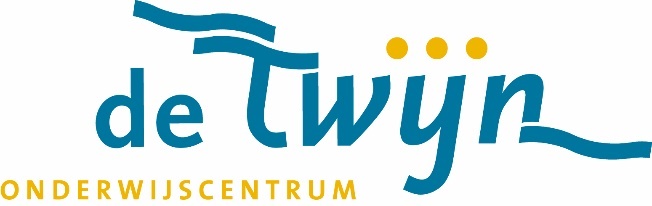 Speciaal OnderwijsPostbus 30190 8003 CD  Zwolle Aan de ouders/ verzorgers vanleerlingen van Onderwijscentrum de Twijn,Team Vlonder, locatie Boterdiepbezoekadres Boterdiep 5, Zwolle T (038) 453 55 06 E info@detwijn.nl Geachte heer/ mevrouw,Vrijdag 23 december a.s. vieren wij het kerstfeest op school. Dit jaar mogen wij elkaar eindelijk weer ontmoeten. Wij nodigen u dan ook graag uit voor een hapje en een drankje. We hebben hierbij wel uw hulp bij nodig. Wij willen u vragen om iets te maken voor het lopend buffet.Een aantal suggesties:• Kleine gehaktballetjes (al klaar, wij hebben de faciliteiten niet om het warm te maken)• Gevulde eieren• Wraps• Knakworst in bladerdeeg (al klaar, wij hebben de faciliteiten niet om het warm te maken)• Appelflapjes• Kaas/ worstje aan stokje• Fruitspies• Komkommer gesneden• Eigen invulling/ keusVanaf 11.00 uur is de inloop.Er is een speurtocht, een kinderkoor en het lopend buffet. U kunt bij aanvang uw kind uit de klas ophalen. Na afloop kunt u uw kind meenemen naar huis, wilt u dit aan zowel de groepsleiding als aan der vervoerder laten weten?Wilt u onderstaand strookje invullen en voor vrijdag 9 december a.s. meegeven naar school? Als er nog vragen zijn, horen wij dit graag. Op woensdag 14 december laten we u weten wat de groepsleiding verwacht dat u gaat maken.Met vriendelijke groet,De Kerstcommissie										Antwoordstrookje kerstvieringNaam:	, ouder(s)/ verzorger(s) van	uit groep	Mijn voorkeur om te maken:1. 	2. 	3. 	Dit strookje graag inleveren bij de groepsleiding voor vrijdag 9 december a.s.DatumOnderwerpReferentie6 december 2022KerstvieringJD/ ac